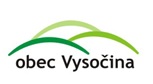 USNESENÍ č. 1/2024Ze schůze veřejného zastupitelstva obce Vysočina konané dne 12.2.2024 v DřevíkověZastupitelstvo obce VysočinaBERE NA VĚDOMÍZprávu o činnosti OÚ k 12.2.2024Plnění rozpočtu za rok 2023Změnu doby uzavírání manželství Informace o stavu vodovodní sítě od VAK ChrudimSmlouvu o termínovaném vkladu s obnovovánímSměrnici pro účtování dlouhodobého majetkuOvěření správnosti a úplnosti údajů s EKO-KOM – audit BENE FACTUM a.s.SCHVALUJERozpočet na rok 2024. Rozpočet je vyrovnanýPravidla sociálního fondu pro rok 2024Dodatek ke smlouvě o zajištění lékařské služby první pomociInventarizaci k 31.12.2023 včetně likvidačního protokoluPříspěvkyJednota – Možděnice					  40 000,-	SK Rváčov						200 000,-	Obl. Charita Nové Hrady				  20 000,-Fokus Vysočina						   9 000,-		ZŠ Trhová Kamenice					 10 000,-MŠ Trhová Kamenice					 10 000,-Oddíl Tapouch						 10 000,-Městská knihovna Chrudim – výměnný fond knih	   5 000,-Myslivecký spolek					 20 000,-„Běžíme Pro“						 10 000,-MATANA a.s.						 10 000,-Záchranná stanice Pasíčka				   3 000,-Domov na cestě				               10 000,-Smlouvu o poskytnutí dotace Pard. Krajem na DTM2Smlouvu o budoucí smlouvě o zřízení věcného břemene a dohodu o umístění stavby č. IV-12-2026800Navýšení nájmu v bytě č.p. 44 Rváčov o 20% a prodloužení smluv na dobu určitou do roku 2025Úpravu nájmů u pohostinství za rok 2023 a 2024 (Dřevíkov 54, Možděnice 6, Rváčov 36)Odměny zastupitelů, předseda výboru komise, ve výši 3 972,- platné od 1.3.2024POVĚŘUJEStarostu obce pana Tomáše Dubského a místostarostu obce pana Jana Chmelaře k zastupování obce Vysočina na valné hromadě společnosti VaK Chrudim.Tomáš Dubský									    Jan ChmelařStarosta obce									místostarosta obce